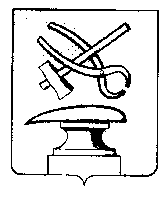 Российская ФедерацияПензенская областьСОБРАНИЕ ПРЕДСТАВИТЕЛЕЙ  ГОРОДА КУЗНЕЦКА                                             РЕШЕНИЕО внесении изменений в Положение о размере и порядке предоставления права на пенсию за выслугу лет муниципальным служащим города Кузнецка, утвержденное решением Собрания представителей города Кузнецка от 25.06.2009 № 57-5/5Принято Собранием представителей города Кузнецка 22 декабря 2016 года           В соответствии с Федеральным законом от 23.05.2016 № 143-ФЗ «О внесении изменений в отдельные законодательные акты Российской Федерации в части увеличения пенсионного возраста отдельным категориям граждан»,   руководствуясь ст.  21 Устава города Кузнецка Пензенской области,Собрание представителей города Кузнецка решило:1. Внести в Положение о размере и порядке предоставления права на пенсию за выслугу лет муниципальным служащим города Кузнецка, утвержденное решением Собрания представителей города Кузнецка от 25.06.2009 № 57-5/5,  следующие изменения:1) абзац третий пункта 2.1 раздела 2 изложить в следующей редакции:«- стаж муниципальной службы муниципального служащего – суммарная продолжительность периодов замещения должностей муниципальной службы и иной деятельности на день увольнения с муниципальной службы в  городе Кузнецке, учитываемая при определении права на пенсию за выслугу лет муниципальных служащих города Кузнецка, а также при исчислении размера этой пенсии;»;2) пункт 5.1 раздела 5 изложить в следующей редакции:«5.1. Лицам, имеющим право на пенсию за выслугу лет в соответствии с пунктом 3.1 настоящего Положения, указанная пенсия назначается при наличии стажа муниципальной службы, минимальная продолжительность которого для назначения пенсии за выслугу лет в соответствующем году определяется согласно приложению № 3 к настоящему Положению, и устанавливается к страховой пенсии по старости (инвалидности), назначенной в соответствии с Федеральным законом «О страховых пенсиях» либо досрочно назначенной в соответствии с Законом Российской Федерации от 19.04.1991 № 1032-I «О занятости населения в Российской Федерации».»;3) пункт 5.3 раздела 5 изложить в следующей редакции:«5.3. Гражданам, имеющим стаж муниципальной службы не менее стажа, продолжительность которого для назначения пенсии за выслугу лет в соответствующем году определяется согласно приложению № 3 к настоящему Положению, а стаж работы на должностях муниципальной службы  города Кузнецка менее 4-х лет, пенсия за выслугу лет назначается, если в течение 12 полных месяцев, непосредственно предшествующих обращению за пенсией, они замещали должности муниципальной службы города Кузнецка.»;4) пункт 6.1 раздела 6 изложить в следующей редакции:«6.1. Муниципальным служащим назначается пенсия за выслугу лет при наличии стажа муниципальной службы не менее стажа, продолжительность которого для назначения пенсии за выслугу лет в соответствующем году определяется согласно приложению № 3 к настоящему Положению, в размере 45 процентов их среднемесячного заработка за вычетом страховой пенсии по старости (инвалидности), фиксированной выплаты к страховой пенсии и повышений фиксированной выплаты к страховой пенсии, установленных в соответствии с Федеральным законом «О страховых пенсиях». За каждый полный год стажа муниципальной службы сверх указанного стажа пенсия за выслугу лет увеличивается на 3 процента среднемесячного заработка. При этом общая сумма пенсии за выслугу лет и страховой пенсии по старости (инвалидности), фиксированной выплаты к страховой пенсии и повышений фиксированной выплаты к страховой пенсии не может превышать 75 процентов среднемесячного заработка муниципального служащего, определенного в соответствии с разделом 8 настоящего Положения.»;5) пункт 8.1 раздела 8 изложить в следующей редакции:«8.1. Размер пенсии за выслугу лет лиц, имеющих на нее право в соответствии с настоящим Положением, исчисляется по выбору муниципального служащего из среднемесячного заработка за последние 12 полных месяцев работы на должностях муниципальной службы города Кузнецка, предшествующих дню ее прекращения либо дню достижения ими возраста, дающего право на страховую пенсию по старости в соответствии с частью 1 статьи 8 и статьями 30-33 Федерального закона «О страховых пенсиях» (дававшего право на трудовую пенсию в соответствии с Федеральным законом от 17.12.2001 № 173-ФЗ «О трудовых пенсиях в Российской Федерации») либо исходя из среднемесячного заработка за любые 48 полных месяцев подряд работы на должностях муниципальной службы города Кузнецка.»;6) дополнить Приложением № 3 следующего содержания:«Приложение № 3к Положению о размере и порядкепредоставления права на пенсиюза выслугу лет муниципальнымслужащим в городе КузнецкеСтаж муниципальной службыдля назначения пенсии за выслугу лет».2. Настоящее решение подлежит официальному опубликованию.3. Настоящее решение вступает в силу с 1 января 2017 года. Глава  города Кузнецка                                                                      В.А. Назаров22.12.2016 № 110-35/6Год назначения пенсии за выслугу летСтаж для назначения пенсии за выслугу лет в соответствующем году201715 лет и 6 месяцев201816 лет201916 лет и 6 месяцев202017 лет202117 лет и 6 месяцев202218 лет202318 лет и 6 месяцев202419 лет202519 лет и 6 месяцев2026 и последующие годы20 лет